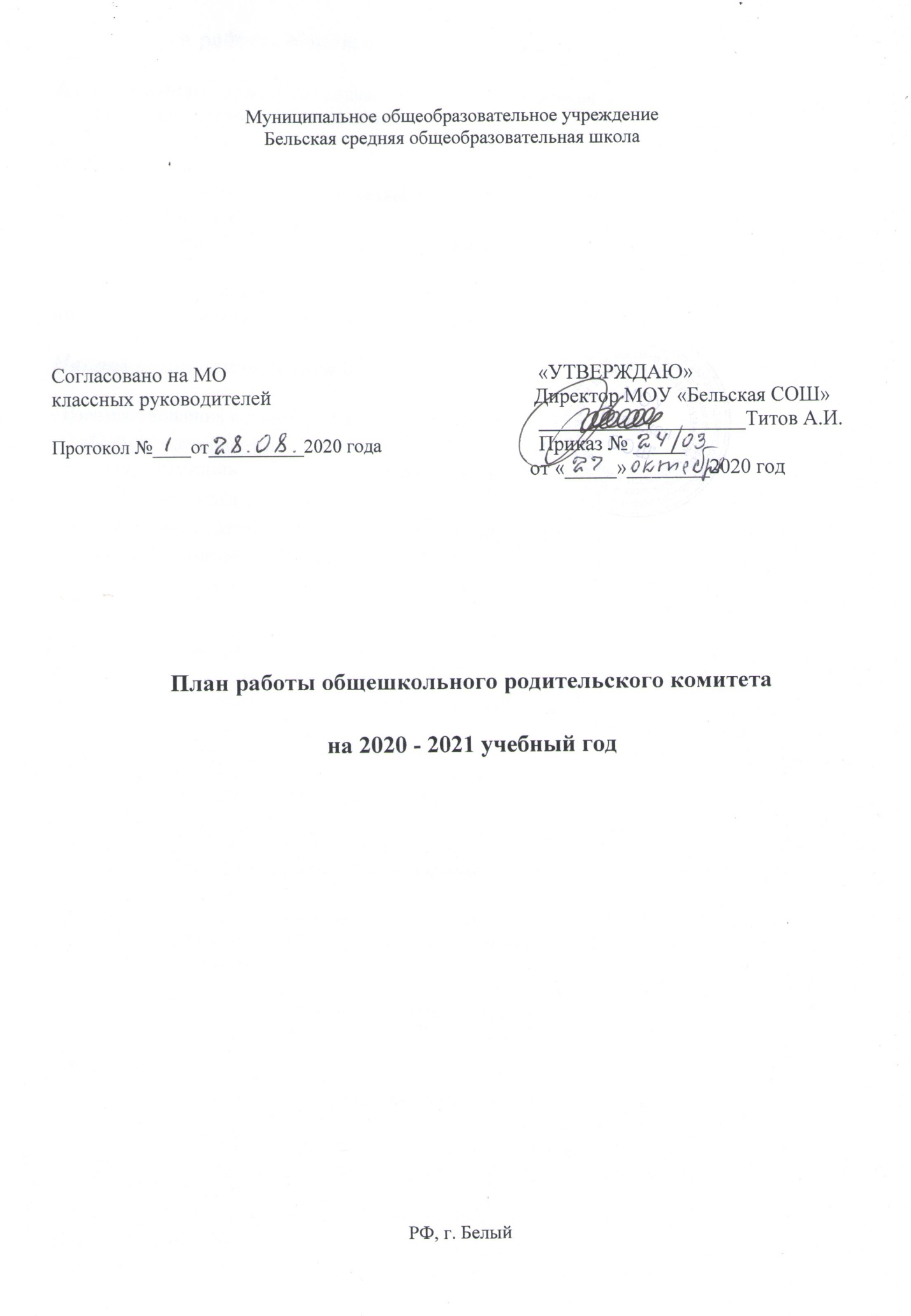       План работы общешкольного родительского комитетаЦель работы: укрепление связей между семьей и общеобразовательным учреждением в целях установления единства воспитательного влияния на учащихся школы.Задачи:- Привлечение родительской общественности к организации внеклассной и внешкольной воспитательной работы.- Оказание помощи педагогам школы в организации пропаганды педагогических знаний среди родителей.- Установление взаимодействия школы, семьи и общественных организаций по профилактике правонарушений среди учащихся и семейного неблагополучия.Направления деятельности:- Взаимоотношения с родителями обучающихся.- Работа с нестандартными семьями (многодетными, неполными, неблагополучными) через администрацию школы, инспектора КДНи ЗП, ПДН.- Организация досуга обучающихся.- Привлечение родителей к сотрудничеству по всем направлениям деятельности школы.- Пропаганда здорового образа жизни.МесяцСодержание работыОтветственныеВ течение года1. Беседы членов родительского комитета с родителями, не обеспечивающими контроль за своими детьми.2. Контроль  за выполнением санитарно-гигиенического режима в школе,  за организацией питания школьников, медицинского обслуживания.3. Работа с семьями, находящимися в СОП.Администрация, классные руководители, родительский комитет Сентябрь  I заседание родительского комитетаТема: Основные направления работы общешкольного родительского комитета в  2020-2021 учебном году(форма проведения  - дистанционная, а также с учётом требования санитарно-эпидемиологических правил СП 3.1/2.4. 3598-20 от 03.07.2020 года, действующее до 01.01.2021 года)1. Основные направления деятельности родительского комитета в соответствии с законодательством РФ, Уставом общеобразовательного учреждения и Положением об общешкольном родительском комитете.2. Утверждение плана работы родительского комитета школы.3. Выборы председателя и секретаря родительского комитета школы.4. Выбор родителей в состав Совета профилактики(форма проведения  - дистанционная, а также с учётом требования санитарно-эпидемиологических правил СП 3.1/2.4. 3598-20 от 03.07.2020 года, действующее до 01.01.2021 года).5. Проведение родительских собраний по теме «Безопасная дорога» в образовательных организациях расположенных на территории Бельского района с участием  сотрудников  ОГИБДД (форма проведения  - дистанционная, а также с учётом требования санитарно-эпидемиологических правил СП 3.1/2.4. 3598-20 от 03.07.2020 года, действующее до 01.01.2021 года)Заместитель директора по ВР Стрелкова Т.А.НоябрьII заседание родительского комитетаТема: Роль общешкольного родительского комитета в профилактике противоправных действий1.Подготовка к общешкольному родительскому собранию «Влияние семьи, школы, социума на формирование личности. Профилактика правонарушений, предупреждение асоциального поведения».2.Общешкольное родительское собрание по теме: «Роль родителей в процессе самоопределения ребенка и выбора профессии подростком» (форма проведения  - дистанционная, а также с учётом требования санитарно-эпидемиологических правил СП 3.1/2.4. 3598-20 от 03.07.2020 года, действующее до 01.01.2021 года)3. Беседа «Детская агрессия, как с ней справиться?» 4. Организация досуговой деятельности обучающихся. Помощь в проведении общешкольных мероприятий второго триместра.Заместитель директора по ВР Стрелкова Т.А.Администрация, классные руководители.Март III заседание родительского комитетаТема: О совместной работе школы и семьи по созданию здоровьесберегающего пространства. Профориентация подростков1. Привлечение родителей к оказанию практической помощи в проведении классных и общешкольных внеклассных мероприятий, соревнований «Мама, папа и я – спортивная семья», «Весёлые старты» и др.2. Летняя оздоровительная кампания.3. Привлечение родителей к проведению бесед по классам о своих профессиях. Круглый стол для учащихся 9-11 классов с участием родителей «Моя будущая профессия – мой осознанный выбор».4. Мероприятия третьего триместра, участие родительской общественности.Заместитель директора по ВР Стрелкова Т.А.Родительский комитетМай IV заседание родительского комитетаТема: Пропаганда позитивного опыта семейно-педагогического воспитания. Подведение итогов работы общешкольного родительского комитета1.Анализ работы общешкольного родительского комитета за 2019/2020 учебный год.2. Подготовка к проведению Последних звонков для учащихся 4-х, 9-х и 11-х классов и выпускных вечеров для уч-ся  9-х, 11-х классов.3.Семейный всеобуч 4 классы «Психологическая готовность к школьному обучению и переходу в среднее звено»4. Отчет о работе  по  осуществлению контроля за питанием, медицинским обслуживанием, безопасностью обучающихся, культурно-массовой деятельностью. 6. Планирование работы родительского комитета школы на 2021-2022 учебный год.7. Мониторинг «Уровень удовлетворённости родителей работой школы».Заместитель директора по ВР Стрелкова Т.А.Родительский комитет 